Plain Language Statement 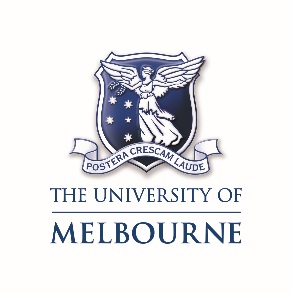 [School/Department/Faculty of Fine Arts and Music] 
Project: [Project Title]Dr [researcher name] (Responsible Researcher)
Tel: +61 3 [phone]   Email: [email]
[Title] [researcher name] ([Degree] student)   Email: [email]IntroductionThank you for your interest in participating in this research project. The following few pages will provide you with further information about the project, so that you can decide if you would like to take part in this research. Please take the time to read this information carefully. You may ask questions about anything you don’t understand or want to know more about.Your participation is voluntary. If you don’t wish to take part, you don’t have to. If you begin participating, you can also stop at any time.What is this research about?[Briefly explain the purpose of the research project, using plain language. Avoid technical terms or jargon where possible, or explain the meaning of these terms if they must be used]. This research project is part of a Master of X or PhD research project at the Melbourne Conservatorium of Music.You are invited to participate in this project, which is being conducted by Dr Musical Knowhow and Mx Harmonious Lee of the Faculty of the VCA & MCM at The University of Melbourne. This project has been approved by the Human Research Ethics Committee.The aim of this study is to enhance our understanding of such and such (there needs to be enough information, put simply, so people are aware of what will be asked of them and can therefore provide their informed consent to participate).What will I be asked to do?[Describe what the participant will be asked to do. Include details of any audio or video-recording or any other particular requirements (e.g. eye tracking). Clearly state the estimated time commitment for participants.] Should you agree to participate, you would be asked to contribute in the following ways: First, we will ask you to view a performance / listen to a piece of music Second, we will ask you to participate in an interview that will take approximately an hour.How long is my contribution expected to take? We estimate that the time commitment required of you would be approximately one hour for the performance, then two hours for the interview.   The total time commitment is approximately three hours.What are the possible benefits?[Clearly explain any potential benefits of participating in the research, and any potential benefits of the research for society. If applicable, list any payments, incentives or reimbursements to be made to participants]. What are the possible risks?[Clearly explain any risks arising from participation, as well as any procedures or measures in place to minimise such risks]. The risks involved in this project are envisaged to be minimal, as you will not asked to do anything other than what you would normally do when viewing a performance; OR: -fairly minimal, although there is the possibility that you might experience some X as a result of your participation. *please list any services / supports that you would like to offer participants.Do I have to take part?[Explain any implications of withdrawal, including whether it will be possible for participants to withdraw any data already collected from or about them]. No. Participation is completely voluntary. You are able to withdraw at any time until the data has been collated / data analysis has commenced / some other time – you must provide details about the limits of withdrawal from the project.Will I hear about the results of this project?[Describe how you intend to disseminate the results of the project to participants, and academically.]What will happen to information about me?[Describe the measures in place to protect the confidentiality of information about participants. Explain what will happen to participants’ data after the research project ends (i.e. how long it will be retained, whether it might be used again for future research and if so who would have access.) List any further data storage considerations for audio-visual and/or photographic materials].Materials collected during this study will be retained for a minimum of five years after publication of the research in the student researcher’s dissertation in accordance with the University’s Code of Conduct for Research OR recordings of will be offered to X archive to preserve for future generations. We will not repurpose the material without your consent.*Please also explain what other purposes you wish to use this material for, for example, to make future work, whether you plan to keep the material indefinitely, whether you plan to present it material at conferences / use it on your website etc.[If applicable] Is there any potential conflict of interest?[Disclose any potential or actual conflicts of interest for any of the researchers, sponsors (if applicable), or institutions – if there are no potential or actual conflicts of interest, omit this section].[If applicable] Who is funding this project?[Disclose the amount(s) and source(s) of any external funding for this research project – if there is no external funding, omit this section].Where can I get further information?If you would like more information about the project, please contact the researchers; [Responsible Researcher] [contact], or [Researcher] [contact].Who can I contact if I have any concerns about the project?This research project has been approved by the Human Research Ethics Committee of The University of Melbourne. If you have any concerns or complaints about the conduct of this research project, which you do not wish to discuss with the research team, you should contact the Manager, Human Research Ethics, Office for Research Ethics and Integrity, University of Melbourne, VIC 3010. Tel: +61 3 8344 2073 or Email: HumanEthics-complaints@unimelb.edu.au. All complaints will be treated confidentially. In any correspondence please provide the name of the research team or the name or ethics ID number of the research project.